Please find below a summary of the Course Packs compiled and distributed by our department during the following period: Month:  󠆪󠆪 Jan – Mar   󠆪󠆪 Apr – Jun   󠆪󠆪 Jul – Sep   󠆪󠆪 Oct – Dec       Year: ___________               (Please check as appropriate)Notes:The basic reproduction rate for the materials licensed from HKRRLS is HK$1.05 per page in 2023 and 2024.   *No. of copies distributed (for printed course pack) or no. of Course Users (for digital course pack).** The production incentive is HK$0.05 per page. Please attach the Copyright Clearance Application Form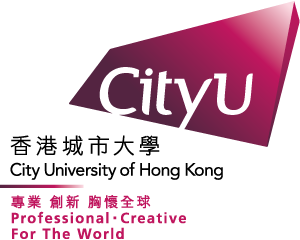 City University of Hong KongQuarterly Report on Course PacksTo                :Collection Development and Management, LibraryCollection Development and Management, LibraryCollection Development and Management, LibraryFrom            :                                               (Ext:          )College/School/Dept  Date             :Course Code & TitleHKRRLS Ref NoCopyright Charges 
(per copy) (HK$)No. of Copies/Course Users*Copyright Fee 
to HKRRLS (HK$)PR/PO no./No PR raisedHCPXXXXXTotal   Total   Total   Total   Total (after deduction of the Production Incentive**)Total (after deduction of the Production Incentive**)Total (after deduction of the Production Incentive**)Total (after deduction of the Production Incentive**)